Bảng tổng hợp các thì trong tiếng AnhLập bảng tổng hợp giúp bạn học và sử dụng cấu trúc các thì trong tiếng Anh trở nên dễ dàng hơn với gọn gàng chỉ trên một tờ giấy.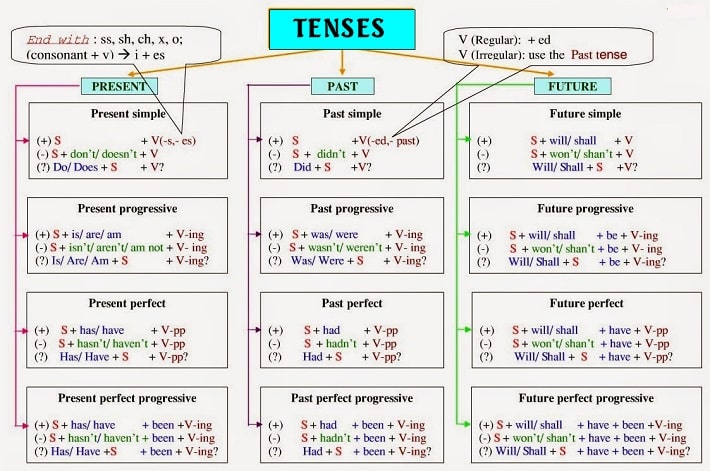 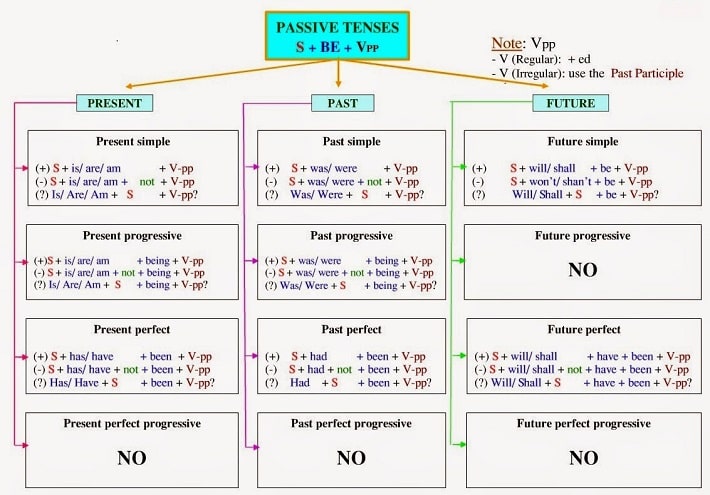 BÀI TẬP TỔNG HỢP VỀ THÌ I/ Choose the word that best completes the sentence:Wait a minute, I …..  this box for you. (to carry)
ACarry BWill carry CIs carrying DHave carriedAfter Larry …..   the film on TV, he decided to buy the book. (to see)
AHave seen BHad seen CHad been seeing Dsaw I …..  for my girlfriend for two hours. (to wait)
AHave waited BHave been waiting CWaited DIs waitingWhile the doctor …..  Mr Jones, his son ……  outside this morning. (to examine) (to wait)
AIs examining/is waiting BWas examining/was waiting CExamined/waited DHas examined/has waitedSince 2003 they ……  their son every year. (to visit)
AHave visited BHave been visiting CHad been visiting DvisitsThe sun ……   in the East. (to rise)
ARise BRises CRising DHas risenThere are a lot of clouds! It  …… soon. (to rain)
AIs raining BIs going to rain CRaining DHas been rainingLook! It ….. , so we can't ……  to the beach. (to rain) (to go)
ARains/go BIs raining/go CIs going to rain/go DRained/wentI ….  to visit you yesterday, but you …..  not at home.(to want) (to be)
AWanted/were BWant/are CWant/wereWe ……  TV when it started to rain. (to watch)
AWere watching BWatched CHad watched DHad been watchingAnd on 31 October, a frightfully good Halloween Party (take place) at the Dungeon every year.
AIs taking place BTakes place CTook placeIf you (have) enough money and nerves of steel, you (book / can) the Dungeon for parties, conferences or charity events at night.Dungeon for parties, conferences or charity events at night.
AHave/can book BHad/could book CAre having/can bookIf you (have) enough money and nerves of steel, you (book / can) the Dungeon for parties, conferences or charity events at night.
AHave/can book BHad/could book CAre having/can book ____________ you ____________ (have, got) a good job?
ADo you got BHave you got CHas you gotLast winter she ____________ (drive) to Germany.
Adrove Bdrived Cdid drive___________ he always ____________ (have) dinner at 7 o'clock?
AIs he always having BDoes he always has CDoes he always haveShe ____________ (teach) her husband cooking last winter.
Adid teach Bteached CtaughtPeter ____________ (be) on holiday now. He isn't at home.
Awill be Bis Cis going to beNext Saturday John ____________ (come) to visit his friends.Acomes Bis coming Cwill comeJohn doesn't like going to the beach, but he ____________ (love) going to the park.
Aloves Bdoesn't love Cis loving____________ you ____________ (have, got) any brothers or sisters?
AHas you got BDo you have got CHave you gotWhat ____________ they ____________ (do)? They're sleeping.
Ais they doing Bare they doing Cdo they doHe ____________ (work) on the computer at the moment.Ais working Bworks Cdoes workWhat time ____________ he ____________ (arrive) home last Tuesday?
Adid he arrives Bdid he arrive Cdoes he arriveWhen ____________ you ____________ (go) to Rome last year?
Ayou went Bdid you go Cdid you wentThey ____________ (take) their children to Spain last year.
Adid take Btook CtakedNext Tuesday my brother ____________ (go) to Rome.
Awent Bgoes Cis goingMary ____________ (not, be) at work at the moment. She's at home.
Aisn't being Bisn't Cdoesn't beLast winter he ____________ (go) by train from Rome to Paris.
Agoed Bhas gone CwentJohn doesn't like playing football, but he ____________ (love) playing tennis.
Ais loving Blove ClovesAt the moment he ____________ (have) lunch.
Ais having Bhaving Chas____________ you always ____________ (get up) at 7 o'clock?
ADo you always get up BAre you always getting up CDo always you get upWhat ____________ you ____________ (do)? I'm studying.
Ado you do Bare you doing Cdid you doHe ….. his money. So he can't buy this hamburger. (to lose)
AHas lost BLost CIs lostingHe ….. his money. So he can't buy this hamburger. (to lose)
AHas lost BLost CIs lostingDanny …..  a book this evening. (to read)
AIs going to read BRead CHas read DHas been readingWe ….. a test now. (to write)
AAre writing BHas been writing CwroteShe ….  her left arm two weeks ago. (to break)
ABreaks BBroken CBroke DHas brokenListen! Mr …. Jones  the piano. (to play)
AIs playing BPlays CHas playedThey…. their car. It looks new again. (to clean)
AHave clearned BCleared CAre clearingMy friend ….. to music every evening. (to listen)
AListens BListenes CIs listeningII/ Use the correct form of verbs in brackets.1. In all the world, there (be) __________ only 14 mountains that (reach) __________above 8,000 meters.2. He sometimes (come) __________ to see his parents.3. When I (come) __________, she (leave) __________for Dalat ten minutes ago.4. My grandfather never (fly) __________ in an airplane, and he has no intention of ever doing so.5. We just (decide) __________ that we (undertake) ____________ the job.6. He told me that he (take) __________ a trip to California the following week.7. I knew that this road (be) __________ too narrow.8. Right now I (attend) __________ class. Yesterday at this time I (attend) __________class.9. Tomorrow I'm going to leave for home. When I (arrive) __________at the airport, Mary (wait) __________ for me.10. Margaret was born in 1950. By last year, she (live) __________on this earth for 55 years .11. The traffic was very heavy. By the time I (get) __________to Mary's party, everyone already (arrive) __________12. I will graduate in June. I (see) __________ you in July. By the time I (see) __________ you , I (graduate) __________.13. I (visit) __________ my uncle's home regularly when I (be) __________ a child.14. That book (be) __________ on the table for weeks. You (not read) __________ it yet ?15. David (wash) __________ his hands. He just (repair) __________ the TV set.16. You (be) __________here before? Yes, I (spend) __________ my holidays here last year.17. We never (meet) __________ him. We don't know what he (look) __________ like.18. The car (be) __________ ready for him by the time he (come) __________tomorrow.19. On arriving at home I (find) __________that she just (leave) __________a few minutes before.20. When we (arrive) __________ in London tonight, it probably (rain) __________.21. It (rain) __________ hard. We can't do anything until it (stop) __________22. Last night we (watch) __________TV when the power (fail) __________.23. That evening we (stay) __________up to talk about the town where he (live) __________for some years.24. I (sit) __________down for a rest while the shoes (repair) __________.25. Half way to the office Paul (turn) __________round and (go) __________back home because he (forget) __________to turn the gas off.26. London (change) __________a lot since we first (come) __________ to live here.27. While we (talk) __________on the phone the children (start) __________fighting and (break) __________a window28. He used to talk to us for hours about all the interesting things he (do) __________ in his life.29. You know she (stand) __________looking at that picture for the last twenty minutes.30. I (spend) __________ a lot of time travelling since I (get) __________this new job.31. When we (be) __________ at school we all (study) __________Latin.32. When I (meet) __________ him , he (work) __________as a waiter for a year.33. After he (finish) __________ breakfast he (sit) __________down to write some letters.34. She (have) __________a hard life, but she's always smiling.35. I think Jim (be) __________ out of town.III/ Choose the best answer among A, B, C, or D.1. When I last saw him, he _____ in London.A. has livedB. is livingC. was livingD. has been living2. We _______ Dorothy since last Saturday.A. don’t seeB. haven’t seenC. didn’t seeD. hadn’t seen3. The train ______ half an hour ago.A. has been leavingB. leftC. has leftD. had left4. Jack ______ the door.A. has just paintedB. paintC. will have paintedD. painting5. My sister ________ for you since yesterday.A. is lookingB. was lookingC. has been lookingD. looked6. I ______ Texas State University now.A. am attendingB. attendC. was attendingD. attended7. He has been selling motorbikes ________.A. ten years agoB. since ten yearsC. for ten years agoD. for ten years8. Christopher Columbus _______ American more than 500 years ago.A. discoveredB. has discoveredC. had discoveredD. had been discovering9. He fell down when he ______ towards the church.A. runB. runsC. was runningD. had run10. We _______ there when our father died.A. still livedB. lived stillC. was still livedD. was still living11. They ______ table tennis when their father comes back home.A. will playB. will be playingC. playD. would play12. By Christmas, I _______ for Mr. Smith for six years.A. will have been workingB. will workC. have been workingD. will be working13. I _______ in the room right nowA. am beingB. was beingC. have been beingD. am14. I ______ to New York three times this year.A. have beenB. wasC. wereD. had been15. I’ll come and see you before I _______ for the States.A. leaveB. will leaveC. have leftD. shall leave16. The little girl asked what _______ to her friend.A. has happenedB. happenedC. had happenedD. would have been happened17. John ______ a book when I saw him.A. is readingB. readC. was readingD. reading18. He said he _______ return later.A. willB. wouldC. canD. would be19. Jack ________ the door.A. has just openedB. openC. have openedD. opening20. I have been waiting for you ______ .A. since early morningB. since 9 a.mC. for two hoursD. All are correct21. Almost everyone _______ for home by the time we arrived.A. leaveB. leftC. leavesD. had left22. By the age of 25, he ______ two famous novels.A. wroteB. writesC. has writtenD. had written23. When her husband was in the army, Mary ______ to him twice a weekA. was readingB. wroteC. was writtenD. had written24. I couldn’t cut the grass because the lawn mower ______ a few days previously.A. broke downB. has been brokenC. had broken downD. breaks down25. I have never played badminton before. This is the first time I _____ to play.A. tryB. triedC. have triedD. am trying26. Since _______, I have heard nothing from him.A. he had leftB. he leftC. he has leftD. he was left27. After I _______ lunch, I looked for my bag.A. hadB. had hadC. have hasD. have had28. By the end of next year, George _______ English for two years.A. will have learnedB. will learnC. has learnedD. would learn29. The man got out of the car, ________ round to the back and opened the book.A. walkingB. walkedC. walksD. walk30. Henry _______ into the restaurant when the writer was having dinner.A. was goingB. wentC. has goneD. did go31. He will take the dog out for a walk as soon as he ______ dinner.A. finishB. finishesC. will finishD. finishing32. I will be glad if he _______ with us.A. had goneB. did goC. wentD. goes33 Ask her to come and see me when she _______ her work.A. finishB. has finishedC. finishedD. finishing34. Turn off the gas. Don’t you see that the kettle ________ ?A. boilB. boilsC. is boilingD. boiled35. Tom and Mary ______ for Vietnam tomorrow.A. leaveB. are leavingC. leavingD. are left36. He always ________ for a walk in the evening.A. goB. is goingC. goesD. going37. Her brother ______ in Canada at present.A. workingB. worksC. is workingD. work38. I ______ to the same barber since last year.A. am goingB. have been goingC. goD. had gone39. Her father ______ when she was a small girl.A. diesB. diedC. has diedD. had died40. Last week, my professor promised that he ________ today.A. would comeB. will comeC. comesD. comingIV/ Choose the underlined part in each sentence (A, B,C, or D ) that needs correcting1. After Mrs. Wang had returned (A) to her house (B) from work (C), she was cooking (D) dinner.2. Jimmy threw (A) the ball high (B) in the air, and Betty catching (C) it when (D) it came down.3. Linda has worn (A) her new yellow (B) dress only once (C) since she buys (D) it.4. Last week Mark told (A) me that he go (B)t very bored with his present job and is looking (C) for a new on (D)e.5. Having (A) fed the dog, he was sat (B) down to (C) his own (D) meal.6. When I turned on my computer, I was shocked (A) to find (B) some junk mail, and (C) I delete (D) it all.7. They are going to have to (A) leave soon (B) and so do (C) we (D).8. The boss laughed when the secretary has told (A) him that she really (B) needed (C) a pay (D) rise.9. The telephone rang several times (A) and then (B) stop (C) before I could (D) answer it.10. Debbie, whose father (A) is an excellent tennis player(B), has been (C) playing tennis since (D) ten years.11. I have seen (A) lots(B) of interesting (C) places when I went (D) on holiday last summer.12. When my cat heard (A) a noise in the bushes, she stopped moving (B) and listen (C) intently (D).13. I think (A) it’s time you change (B) your way of (C) living (D).14. Roger felt the outside (A) of his pocket to make (B) sure his (C) wallet is still (D) there.15. When I’m shopping (A) in the supermarket, I ran into (B) an old friend who I hadn’t met (C) for (D) five years.16. The police (A) arrested the man while (B) he is having (C) dinner in (D) a restaurant.17. Peter and Wendy first (A) met in 2006 (B), and they are (C) married for three years now (D).18. Some (A) people are believing (B) there is life on (C) other (D) planets.19. Recently, the island of Hawaii (A) had been (B) the subject of intensive research (C) on the occurrence (D) of earthquakes.20. Every morning, the sun shines (A) in my bedroom window (B) and waking (C) me up (D).21. The man died as (A) a result of falling (B) asleep (C) while he drives (D).22. I haven’t finished (A) the report yet (B),but by the time you return (C) I will certainly complete (D) it.23. Caroline has worn (A) her new yellow (B) dress only once (C) since she buys (D) it.24. We’ll be cycled (A) to Hoa’s village (B) at (C) this time next (D) Sunday.25. What will (A) you do (B) when (C) your friends won’t come (D) ?26. Someone was knocking (A) at the door (B) when I was doing (C) the washing up (D).27. My friend didn’t drink (A) any (B) beer since we came (C) to live here (D).28. We have written (A)to each other (B) when (C) we were (D) in primary school.29. After (A) breakfast, I‘m gone (B) to walk to (C) school with (D) my friends.30. Did (A) he go to (B) the pop concert next weekend (C) for a change (D)?V/ Choose the correct sentence among A, B, C or D which has the same meaning as the given one.1. Eight years ago we started writing to each other.A. We have rarely written to each other for eight years.B. Eight years is a long time for us to write to each other.C. We wrote to each other eight years ago.D. We have been writing to each other for eight years.2. The boy was so lazy that he couldn't stay up late to learn his lessons.A. The boy was lazy enough not to stay up late to learn his lessons.B. The boy was too lazy to stay up late to learn his lessons.C. The boy was lazy enough but he stayed up late to learn his lessons.D. The boy was lazy enough to stay up late to learn his lessons.3. My father is tired of seeing any violent films.A. My father hasn't seen a violent film.B. My father has enjoyed all the violent films he has ever seen.C. My father is worried about missing the next violent film.D. My father never wants to see another violent film.4. As soon as he waved his hand, she turned away.A. He saw her turn away and he waved his hand.B. No sooner had he waved his hand than she turned away.C. She turned away because he waved his hand too early.D. Although she turned away, he waved his hand.5. John wishes he had remembered to send Mary a Christmas card.A. John regrets not to send Mary a Christmas card.B. John regrets forgetting not to send Mary a Christmas card.C. John regrets not remembering sending Mary a Christmas card.D. John regrets forgetting to send Mary a Christmas card.6. My father hasn't smoked cigarettes for a month.A. It's a month since my father last smoked cigarettes.B. It's a month ago that my father smoked cigarettes.C. It's a month that my father hasn't smoked cigarettes.D. It's a cigarette that my father smoked a month ago.7. Having finished their work, the workers expected to be paid.A. The workers expected to be paid because they had finished their work.B. Having their work finishing, the workers expected to be paid.C. Having expected to be paid, the workers finished their work.D. Having been finished their work, the workers expected to be paid.8. Mr. Brown bought this car five years ago.A. Mr. Brown started to buy this car for five years.B. It has been five years when Mr. Brown has bought this car.C. Mr. Brown has had this car for five years .D. It is five years ago since Mr. Brown has bought this car.9. John used to write home once a week when he was abroad.A. John doesn't write home once a week any longer.B. John enjoyed being written home every week when he was abroad.C. John never forgot to write a weekly letter home when he was abroad.D. When he was abroad he remembered to write home every week.10. I haven't enjoyed myself so much for years.A. It's years since I enjoyed myself so much.B. It's years since I have enjoyed myself so much.C. It was years since I had enjoyed myself so much.D. It has been years since I have enjoyed myself so much.VI/ Give the correct form of the word in brackets.1. He went to his house, lied down on the bed, and (sleep) ……………… right away.2. I (buy) ……………… the ticket yesterday. I am (go) ……………… Dalat tomorrow.3. Tim (attend) ……………… the meeting at school at the moment.4. He (have not) ……………… English for 2 years.5. Our class (start) ……………… at 9am.6. I always (brush) ……………… my teeth before I go to bed.7. I (study) ……………… English since I was 21.8. He was listening to music when his boss (come) ……………… yesterday.9. I (have do) ……………… all the homework all afternoon.10. I (be) ……………… a student.11. She (wait) ……………… you for all day.12. He wasn’t working when his boss (call) ……………… him yesterday.13. She (be) ……………… at her boyfriend’s house yesterday morning.14. I (talk) ……………… to my father at the moment.15. We (be) ……………… in Nhatrang on their summer holiday last year.16. The sun (rise) ……………… in the east.17. He (meet) ……………… his old friend near his house yesterday.18. The World Cup (take place) ……………… every four years.19. They (play) ……………… in the garden at 4 pm yesterday.20. She was watching a picture while her mother (cook) ……………… soup.21. They (play) ……………… now.22. Anne was riding her bike to school when Peter (see) ……………… her yesterday.VII/ Khoanh vào đáp án đúng.1. He fell down when he …………towards the church.A. run B. runs C. was running D. had run2. The train …………. half an hour ago.A. has been leaving B. left C. has left D. had left3. He has been selling motorcycles……………..A. ten years ago B. since ten years C. for ten years ago D. for ten years.4. I ……..Texas State University now.A. am attending B. attend C. was attending D. attended.5. The little girl asked what ……… to her friend.A. has happened B. Happened C. had happened D. would have been happened.6. John ……… a book when I saw him.A. is reading B. read C. was reading D. Reading7. I………….to New York three times this year.A. have been B. was C. were D. had been8. I will come and see you before I………….for America.A. leave B. will leave C. have left D. shall leave9. I have never played badminton before. This is the first time I ……… to play.A. try B. tried C. have tried D. am trying10. He will take the dog out for a walk as soon as he ……….. dinner.A. finish B. finishes C. will finish D. finishing11. When I met him , he ……. as a waiter for a year.A.had been working B. worked C. have worked D. work.12. I………….the dishwasher on when heard the shot.A. am turning B. were turning C. was turning D. turned13. There was a time when watching TV really……………family entertainment.A. were B. was C. had been D. Is14. The Olympic Games…………every four years.A. take place B. takes place C. took place D. is taking place.15. …………….you go to the dentist?A. how often are B. how often do C. how often does D. how are16. By the end of next year, Kelvin ………English for two years.A. will have learned B. will learn C. has learned D. would learn.17. By the age of 25, he …….. two famous novels.A. wrote B. writes C. has written D. had written18. I think the weather……………nice later.A. will be B. be C. had D. has beenVIII/ Supply the correct tense1. They (just decide)…………………. that they (undertake)…………………. the job.2. We (go)…………………. to the theatre last night.3. He usually (write)…………………. in green ink.4. She (play)…………………. the piano when our guests (arrive)…………………. last night.5. I (come)…………………. as soon as my work is finished. (You be)…………………. ready?6. Where (you go)…………………. for your holiday last year?7. I (not leave)…………………. Paris since we (go)…………………. to Dieppe three years ago.8. My mother (come)…………………. to stay with us next weekend.9. We (meet)…………………. only yesterday and (already decide)…………………. to get married.10. We (not live)…………………. in England for the last two months.11. I (lose)…………………. my keys. I cannot remember where I last (see)…………………. them.12. Wherever you (go)…………………. to town nowadays, you (spend)…………………. a lot of money.13. When I last (stay)…………………. in Cairo, I (ride)…………………. to the Pyramids on a camel that my friend (borrow)…………………. the day before.14. I (finish)…………………. the book before my next birthday.15. He (walk)…………………. very quickly when I (meet)…………………. him yesterday.ĐÁP ÁNII/ 1. are - reach; 2. comes; 3. came - had left; 4. has never flown;5. have just decided -would undertake; 6. would take; 7. was ;8. am attending - was attending; 9. arrive -will be waitin;g 10. had lived;11. got- had already arrived; 12. will see - see - will have graduated;13. visited -was; 14. has been - haven’t you read; 15. is washing - has just repaired;16. Have you been - spent; 17. have never met - looks; 18. will have been- comes;19. found – had just lef;t 20. arrive – will probably be raining; 21. is raining - stops;22. were watching - failed ; 23. stayed – had lived; 24. sat – were being repaired;25. turned – went – had forgotten; 26. has changed - came;27. were talking – started - broke; 28. had done 29. has been standing;30. have spent - got; 31. were - studied; 32. met – had been working;33. had finished - sat; 34. has; 35. has been;III/IV/1. D. was cooking -> cooked2. C. catching -> caught3. D. buys -> bought4. C. is looking -> was looking5. B. was sat -> sat6. D. delete -> deleted7. C. so do -> so are8. A. has told -> told9. C. stop -> stopped10. D. since -> for11. A. have seen -> saw12. C. listen -> listened13. B. change -> changed14. D. is still -> was still15. A. I’m shopping -> was shopping16. C. is having -> was having17. C. are -> have been18. B. are believing -> believe19. B. had been -> has been20. C. waking -> wakes21. D. drives -> was driving22. D. will certainly complete -> will have certainly completed23. D. buys -> bought24. A. We’ll be cycled -> We’ll be cycling25. D. won’t come -> don’t come26. A. was knocking -> knocked27. A. didn’t drink -> hasn’t drunk28. C. when -> since29. B. gone -> going30. A. Did -> WillV/1. D; 2. B; 3. D; 4. B; 5. D; 6. A; 7. A; 8. C; 9. A; 10. A;VI/1 - slept; 2 - bought - am going to; 3 - is attending; 4 - has not practised; 5 - starts;6 - brush; 7 - have studied; 8 - came; 9 - have been doing; 10 - am;11 - has been waiting; 12 - called; 13 - was; 14 - am talking; 15 - were;16 - rises; 17 - met; 18 - take place; 19 - were playing; 20 - was cooking;21 - are playing; 22 - saw;VII/ Khoanh vào đáp án đúng.1.C 2.B 3.B 4.A 5.C 6.C 7.A 8.A 9.C 10.B11.A 12.C 13.B 14.B 15.B 16.A 17.D 18.A1. C2. B3. B4. A5. C6. A7. D8. A9. C10. A11. B12. A13. D14. A15. A16. C17. C18. B19. A20. D21. D22. D23. B24. C25. C26. B27. B28. A29. B30. B31. B32. D33. B34. C35. B36. C37. C38. B39. B40. A